TALLLER GRADO PRIMERO.Nota: el taller se realiza con la intención de que los padres de familia sean parte del proceso activo de la educación de sus hijas, por ello, lo invito a leer primero el taller y realizarlo en compañía de su hija, como guía oportuno del saber. Feliz día.Tema: partes del cuerpo.Ver el video de partes del cuerpo, que se encuentra en el siguiente link: https://www.youtube.com/watch?v=ppUnmAvLhwESegún lo visto en el video realiza los siguientes puntos:Señala las partes de la cabeza vistas en el video.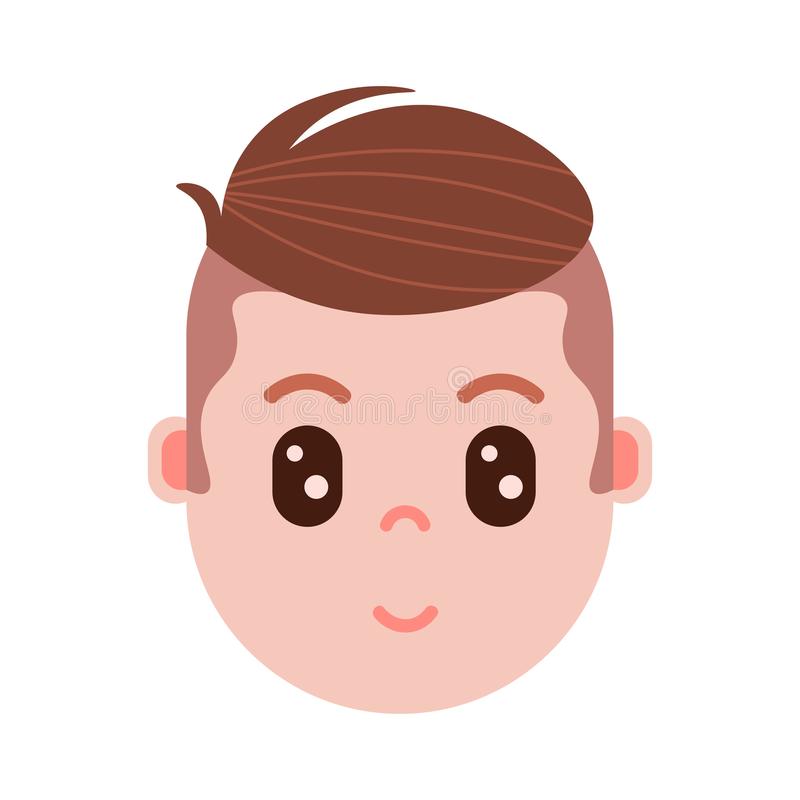 Señala las extremidades del cuerpo.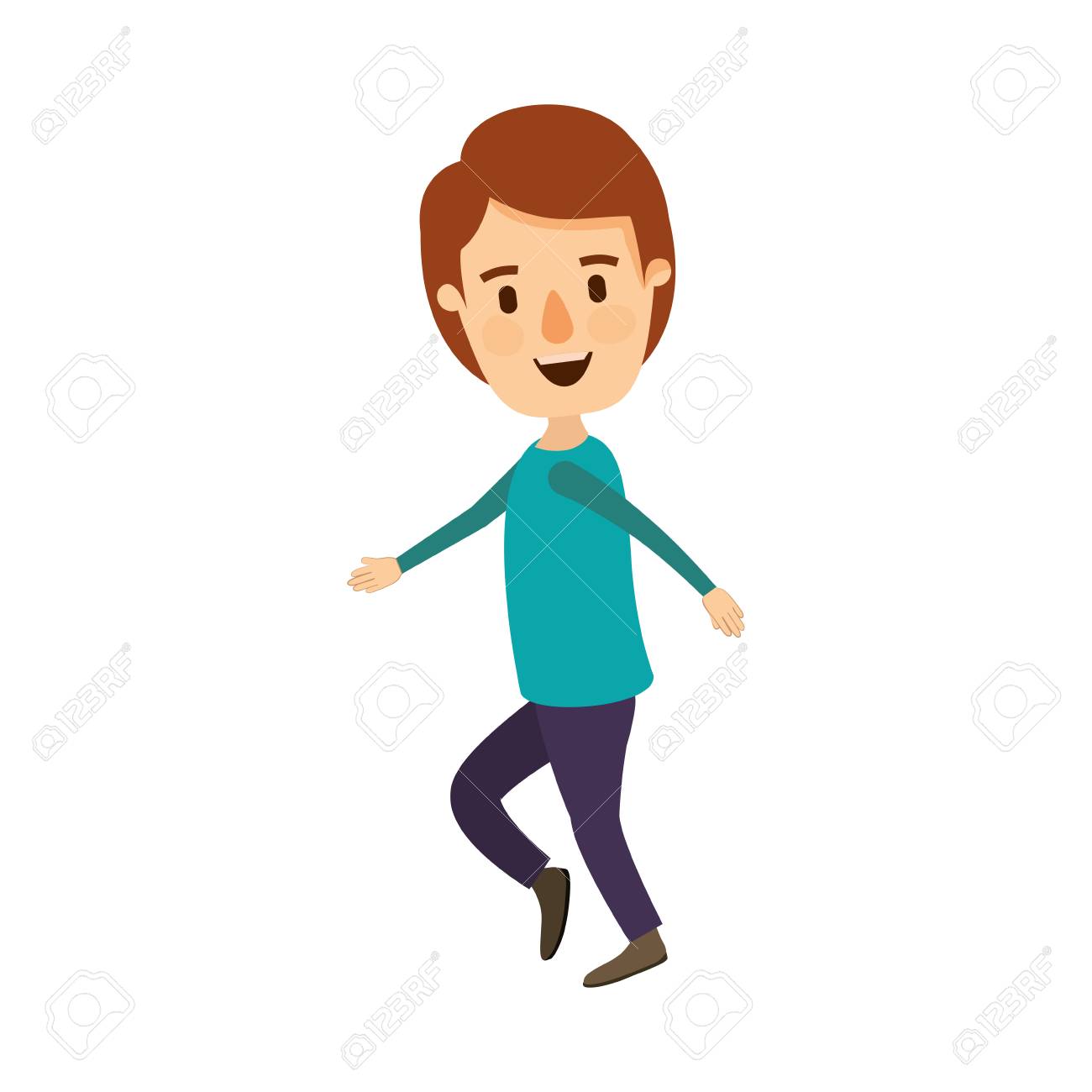 Colorea las articulaciones del cuerpo. vistas en el video.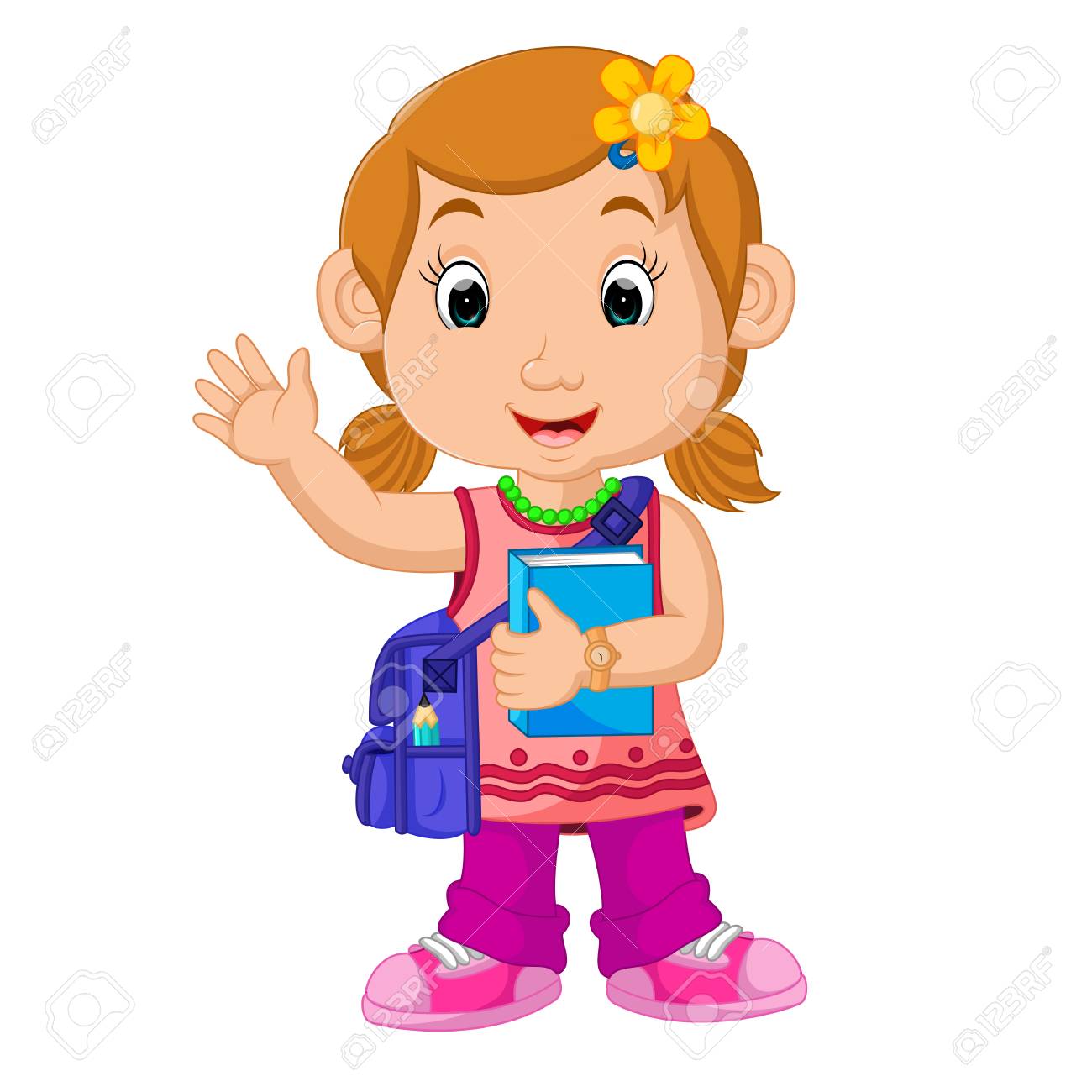 